ANEXO I RESOLUCION GENERAL Nº 3143LISTADO DE MERCADERIAS CON VALOR CRITERIO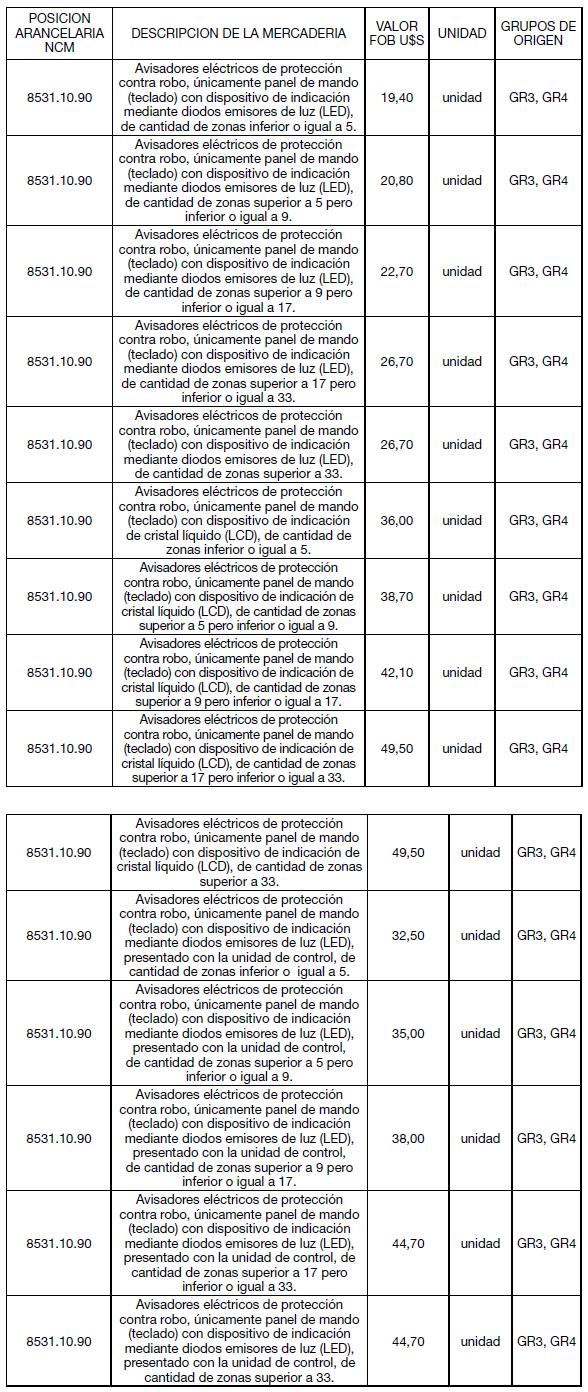 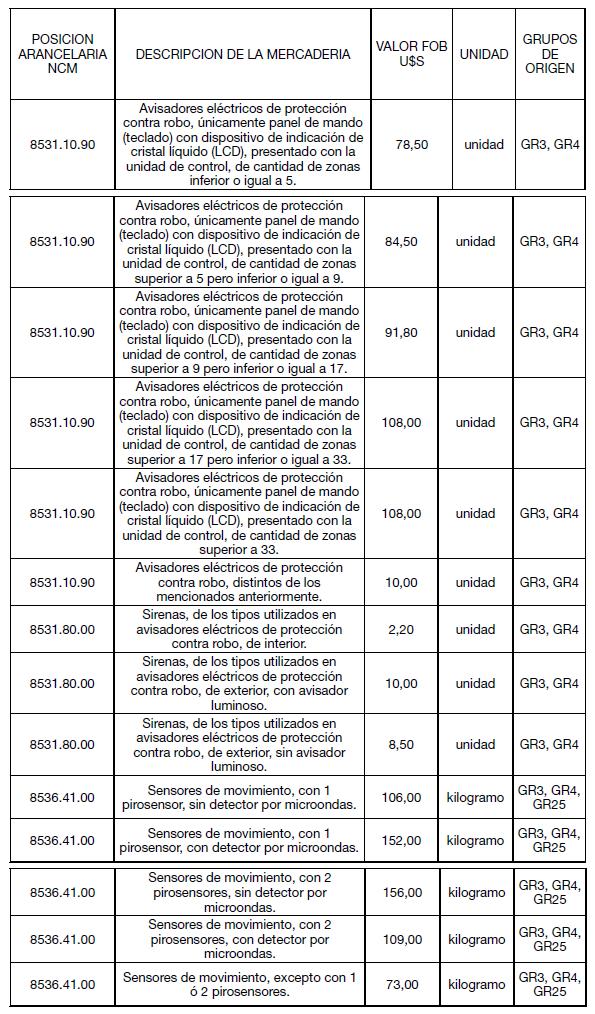 ANEXO II RESOLUCION GENERAL Nº 3143PAISES DE ORIGEN DE LAS MERCADERIAS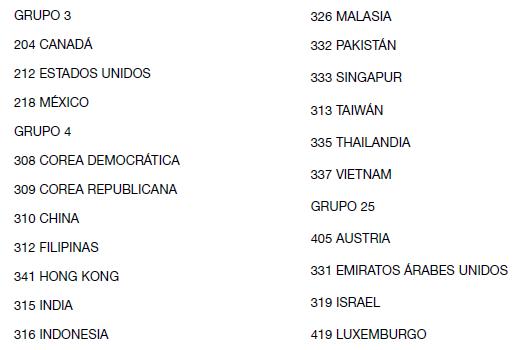 